Vážení*é studující, prosíme vás, abyste si přečetli*y následující texty. Jsou krátké a (snad) i celkem zábavné. U přípravy 1 se zkuste zamyslet nad tím, jaké zprávy uvedené texty vysílají. U přípravy 2 si přečtěte všechny příběhy a potom si vyberte jeden, u kterého si rozmyslete následující otázky: Jaká témata může příběh komunikovat? O čem se dá na základě příběhu diskutovat se studujícími? Jak se dá využít při práci se studujícími? Děkujeme za vaši spolupráci. Evča a Zuzka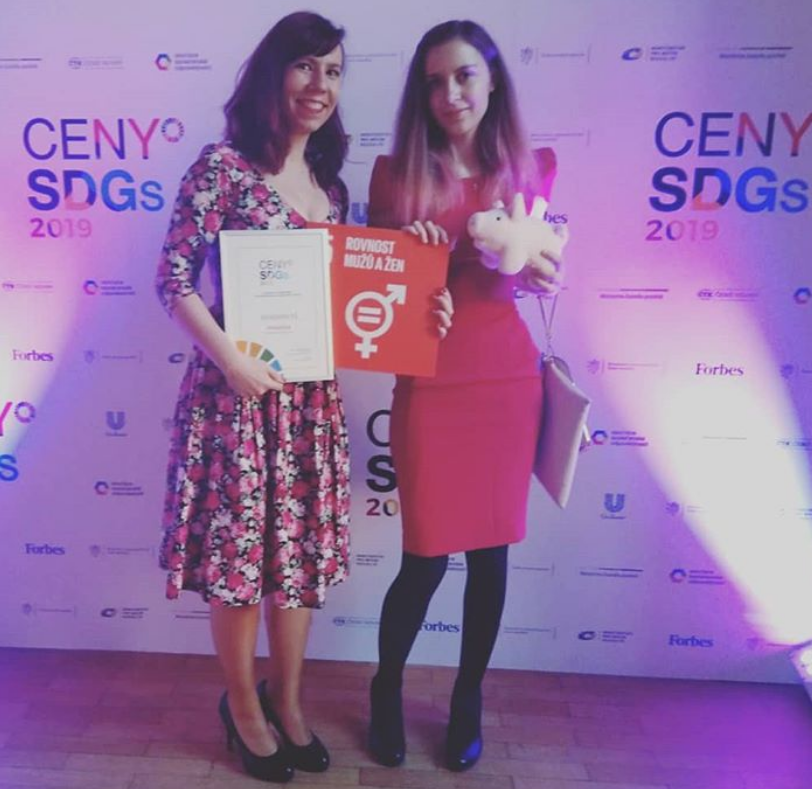 